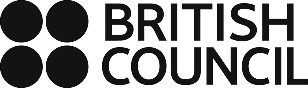 Спостереження за ходом урокомВчительДатаНавчальний закладКласТема урокуТема урокуЦілі урокуЦілі урокуЦілі урокувизначені вчителем Очікувані результати учінняОчікувані результати учінняОчікувані результати учіннявизначені вчителемвизначені разом з учнямиЗнання та умінняЗнання та умінняЗнання та умінняаудіюванняговоріннячитанняписьмоінтегровані умінняграматикалексикафонетикасоціокультурні знанняСприятливе середовище для учінняСприятливе середовище для учінняСприятливе середовище для учіннявідносини між вчителем і учнямирозміщення учнів у класімісце вчителя в класіВзаємодіяВзаємодіяВзаємодіягруповаміжгруповапарнаіндивідуальнафронтальнаРозуміння учнівРозуміння учнівРозуміння учнівврахування рівнів навчальних досягненьврахування способів сприйняття навчального матеріалуспособи мотиваціїВиди роботиВиди роботиВиди роботикомунікативність завданьрізноманітність прийомів навчаннявідповідність видів мовленнєвої діяльності цілям та очікуваним результатам урокудоцільність видів роботи/підбору завданьгнучкістьРозподіл часуРозподіл часуРозподіл часураціональністьдотримання запланованих часових межгнучкістьМовлення вчителяМовлення вчителяМовлення вчителярівень володіння мовою вчителемвідповідність мовлення вчителя рівню мовної підготовки учнівспіввідношення мовлення вчителя та учнівякість інструкцій вчителявикористання рідної мовиЗасоби навчанняЗасоби навчанняЗасоби навчаннятехнічнінаочнідидактичний матеріал Робота над помилкамиРобота над помилкамиРобота над помилкаминегайне виправлення вчителемсамовиправленнявзаємовиправленнявідкладене виправленняперефразування/уточненняОцінювання та зворотній зв'язокОцінювання та зворотній зв'язокОцінювання та зворотній зв'язокдосягнення очікуваних результатів учіннявідповідність прийомів поточного контролю поставленим цілямзаохочення учнів до само- та взаємоаналізу (само- та взаємооцінювання, виявлення труднощів, постановка задачі)обґрунтування оціноквикористання елементів мовного портфоліоДомашнє завданняДомашнє завданняДомашнє завданнявідповідністьраціональністьобсягпояснення